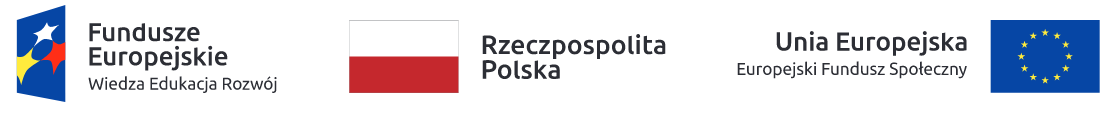 PODSUMOWANIE PROJEKTU POWER: INNOWACYJNY NAUCZYCIEL – ZMOTYWOWANY UCZEŃ ZREALIZOWANEGO W SP W WIERZCHOWISKU.2 września 2020 r. Szkoła Podstawowa w Wierzchowisku zakończyła udział w swoim pierwszym edukacyjnym projekcie finansowanym ze środków Europejskiego Funduszu Społecznego, Program Operacyjny Wiedza Edukacja Rozwój (POWER). Na realizację założonych celów i zadań szkoła pozyskała dofinansowanie w kwocie: 102 423,37 PLN. Głównymi założeniami programu było promowanie wśród młodzieży i nauczycieli idei innowacyjności, uczenia się przez całe życie, rozwijanie kompetencji cyfrowych i językowych, otwieranie się na współpracę europejską.W pierwszym półroczu projektu pięcioro nauczycieli: Pani Dyrektor Ewa Przyjemska-Kondziołka, Anna Płaszczyk, Barbara Wolczyńska, Marcin Pogłódek i Andrzej Olewiński, rozpoczęło intensywne kursy języka angielskiego, dzięki którym mogli się lepiej przygotować do planowanych na lipiec 2019 r. mobilności. Działanie zostało zrealizowane w 100%, ponieważ grupa doskonale poradziła sobie językowo w trakcie wyjazdu do Londynu. Pobyt w stolicy UK był dla nauczycieli nie tylko okazją do sprawdzenia w praktyce umiejętności posługiwania się j. angielskim, ale także miał na celu jej doskonalenie - nauczyciele uczestniczyli tam w tygodniowych kursach w szkole językowej Language Link. Były to 30-godzinne intensywne kursy j. angielskiego: Intensive Survival English Courses na różnych poziomach zaawansowania w międzynarodowych grupach.W innych mobilnościach brały udział nauczycielki j. angielskiego, Ewelina Wójcik i Anna Lekston. Były to wyjazdy do Bath, historycznego miasta w Wielkiej Brytanii oraz do stolicy Irlandii, Dublina. W Bath nauczycielki ukończyły kursy poświęcone zagadnieniu rozwijania europejskiego wymiaru szkoły, nawiązywania współpracy międzynarodowej z innymi szkołami w obrębie Unii Europejskiej:  Developing a European Dimension oraz zagadnieniu innowacyjności w nauczaniu: New Initiatives in Teaching, Learning and Classroom Management. Organizator tych kursów, instytucja Merganser, zadbała nie tylko o wysoki poziom części teoretycznej szkoleń, ale zorganizowała także wyjścia do kilku lokalnych szkół, gdzie można było obserwować codzienną pracę nauczycieli i uczniów na poziomie szkoły podstawowej i średniej. Obserwacje zajęć, zwiedzanie szkół, rozmowy z uczniami, nauczycielami i dyrektorami były bezcennym sposobem na wymianę doświadczeń oraz dzielenie się dobrymi praktykami w edukacji.W maju 2019 r. nauczycielki j. angielskiego ukończyły kolejne kursy metodyczne w Dublinie: The Best Social Media and Web Solutions for your Classroom oraz Intensive English course and CLIL for Teachers, których organizatorem był EUROPASS Teacher Academy. Szkolenia te wyposażyły nauczycielki w wiedzę na temat najlepiej sprawdzających się w edukacji narzędzi, aplikacji i portali społecznościowych, a także w umiejętność właściwego wykorzystywania w nauczaniu metody CLIL. Jeden z kursów zawierał część językową, na której uczestnicy z różnych kontynentów doskonalili swój j. angielski pod nadzorem irlandzkiego native speakera.W ramach projektu „Innowacyjny nauczyciel – zmotywowany uczeń” w szkole zrealizowano wiele różnorodnych działań, imprez, szkoleń, zajęć i akcji. Zorganizowane zostały m.in. Dzień Św. Patryka, Europejski Dzień Języków Obcych, Walentynki, dzień bez pytania, konkurs na przewodnik po mieście Bath, wystawa prac plastycznych na temat Bath, plakat interaktywny o Irlandii, projekt e-Twinning, zajęcia dodatkowe: CLIL Corner. Uczniowie i nauczyciele pracowali wykorzystując nowoczesne technologie i metody oraz znajomość j. angielskiego. Uczestnicy mobilności nie tylko wykorzystywali zdobyte doświadczenie i wiedzę w swoich zajęciach, ale dzielili się nimi także z innymi nauczycielami w szkole i w gminie. Przykładem takich działań była konferencja dla Rady Pedagogicznej w Wierzchowisku oraz gościnny udział i prezentacja na warsztatach dla nauczycieli j. angielskiego Gminy Wolbrom, zorganizowanych z inicjatywy Zespołu Szkolno-Przedszkolnego nr 1 w Wolbromiu. Realizacja projektu pomogła otworzyć się szkolnej społeczności na współpracę międzynarodową, innowacyjność, ideę uczenia się przez całe życie oraz docenić ogromną rolę nauki języków obcych. Idee te będą z pewnością rozwijane w dalszej pracy szkoły i kolejnych projektach.Anna Lekston